RIZWAN 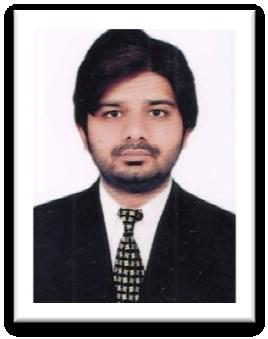 Rizwan.365143@2freemail.comNear Banyans Metro Station, Deira DubaiOBJECTIVETo seek a fulfilling position that would best fit my qualification in a well-established company and to be able to contribute my knowledge and skills acquired through approximately 5 years of solid work experience as a DATA ENTRY OPERATOR.PROFESSIONAL EXPERIENCECASHIER at Global Village, Dubai	November 2016 to April 2017Receive payment by cash, credit cards and foreign currency.Issue receipts, refunds, credits, or change due to customers.Manage receipts and coupons.Sort, count, and wrap currency and coins.Listen to customer’s grievances and offer to resolve their problems.Balancing the daily account at the end of each day.Data Entry Operator at HAKIM HYPER MARKET Pakistan	May 2015 – June 2016Responsible for preparing data entry for computer entry.Testing customer account system upgrades and changes.Entering accountant and customer data.Maintaining databases and data entry requirements.Processing account and customer source documents.Bar-code printing and securing information.Answer phones and create notifications in the system.Contact with internal and external customers.Store Supervisor at QUICK MAIL S.A.S DI MUHAMMAD YOUNAS & C., Torino, Italy.January 2011 – December 2014Handled day to day activities and daily work report.Recommended different methods of improvement and expansion in current facility.Used different techniques and guideline to ensure safe environment around the work site.Performed data entry-alpha and numeric data entry to add new records, verify, correct, edit, and change.Utilized scanner, copier, telephone, fax machine, and printer to perform tasks.Documents Controller of vehicles and maintaining alphabetic and day by day as working.Computer operator & Documents Controller at JS International PakistanNovember 2009 – November 2010Dealing with suppliers by Emails and Telephonically.Import goods documents controller (Invoices, Packing list, Bill of Loading, Custom clearances documents).Technical SkillsOver 5 year’s data entry and administrative experience.Typing Speed: 45 WPM.Highly skilled in operating a variety of office machines and equipment such as computer, fax, scanner and copier.In-depth knowledge of MS Office applications (Word, Outlook and Excel).Have good knowledge of using inventory control software (Raymendi IPOS7 & IPOS Touch).Have adequate knowledge of computer hardware assembly, Troubleshooting & Networking.EDUCATIONBachelor of Computer EngineeringBachelor of Computer EngineeringBachelor of Computer Engineering2010-2015Politecnico di Torino, ItalyPolitecnico di Torino, ItalyPolitecnico di Torino, ItalyInformation and Computer Science  (ICS)Information and Computer Science  (ICS)Information and Computer Science  (ICS)2005-2007Board of Intermediate Secondary Education GujranwalaBoard of Intermediate Secondary Education GujranwalaBoard of Intermediate Secondary Education GujranwalaBoard of Intermediate Secondary Education GujranwalaHigh School CertificateHigh School CertificateHigh School Certificate2003-2005Board of Intermediate Secondary Education GujranwalaBoard of Intermediate Secondary Education GujranwalaBoard of Intermediate Secondary Education GujranwalaBoard of Intermediate Secondary Education GujranwalaDiploma of Computer ScienceDiploma of Computer ScienceDiploma of Computer Science2003-2005Diploma in Tracer TradeDiploma in Tracer TradeDiploma in Tracer TradeMay 2008-October 2008Diploma in Civil Draftsman TradeDiploma in Civil Draftsman TradeDiploma in Civil Draftsman TradeNov. 2008- April 2009Diploma in Quantity surveyor TradeDiploma in Quantity surveyor TradeDiploma in Quantity surveyor TradeMay 2009-October 2009Diploma in Auto Cad 2D, 3DDiploma in Auto Cad 2D, 3DDiploma in Auto Cad 2D, 3DMarch 2010-May 2010Languages  English, Italian, Urdu, Hindi, Punjabi  English, Italian, Urdu, Hindi, Punjabi  English, Italian, Urdu, Hindi, PunjabiPersonal detailPersonal detailPersonal detailGenderGenderMaleStatusStatusStatusMarriedDate of BirthDate of BirthDate of Birth13-12-1986ReligionReligionReligionIslamNationalityNationalityNationalityPakistaniVisa StatusVisa StatusVisa StatusEmployment Visa